Publicado en Madrid el 16/04/2019 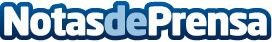 Industria y administración sanitaria apuestan por un modelo colaborativo para mejorar en eficacia y calidadLa V edición del Congreso Nacional de Relaciones Institucionales del sector Salud reunió a mas de 150 profesionales de la administración sanitaria, gestores, profesionales sanitarios e industria farmacéutica para debatir y reflexionar en torno a la flexibilidad y el trabajo conjuntoDatos de contacto:Isis Daniela Sarmientowww.IDS-Comunicación.com+34 67122619Nota de prensa publicada en: https://www.notasdeprensa.es/industria-y-administracion-sanitaria-apuestan Categorias: Nacional Medicina Industria Farmacéutica Madrid http://www.notasdeprensa.es